Publicado en 28017 el 10/05/2019 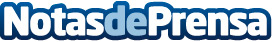 Celebrado el Congreso de Evidencia Científica y Regulación de las Terapias NaturalesEl pasado viernes día 3 de mayo se iniciaron las actividades de un importante Congreso que se celebró en la ciudad de Peñíscola en España durante los días 3, 4 y 5 de mayo, con una asistencia de más de 500 personas entre presenciales y seguidores por streamingDatos de contacto:FUNDACIÓN TERAPIAS NATURALES+34 691 059 730Nota de prensa publicada en: https://www.notasdeprensa.es/celebrado-el-congreso-de-evidencia-cientifica Categorias: Nacional Valencia Eventos Medicina alternativa http://www.notasdeprensa.es